ΣΥΛΛΟΓΟΣ ΕΚΠΑΙΔΕΥΤΙΚΩΝ Π. Ε.          ΑΜΑΡΟΥΣΙΟΥ                                                    Μαρούσι 26 – 5 – 2022 Ταχ. Δ/νση: Λ. Κηφισιάς 211                                        Αρ. Πρ. : 148 Τ.Κ.  15124 Μαρούσι Τηλ. & Fax: 210 8020697 Πληροφορίες: Δημ. Πολυχρονιάδης (6945394406)                                                                  Email:syll2grafeio@gmail.com                                       Δικτυακός τόπος: http//: www.syllogosekpaideutikonpeamarousiou.gr                                                                                             Προς: Σύλλογο Εκπ/κών Π. Ε. «Ο Αριστοτέλης»Κοινοποίηση: Δ. Ο. Ε., Συλλόγους Εκπ/κών Π. Ε. της χώρας ΨΗΦΙΣΜΑ ΣΥΜΠΑΡΑΣΤΑΣΗΣ Με ομόφωνη απόφαση της Γ. Σ. του Συλλόγου Εκπ/κών Π. Ε. «Ο Αριστοτέλης»,  καταγγέλθηκε με το πιο σαφή και κάθετο τρόπο η Διευθύντρια του 99ου Δημοτικού Σχολείου Αθηνών, Ζημιανίτη Γαρυφαλλιά για παρεμπόδιση της συνδικαλιστικής ενημέρωσης, έκφρασης, ελευθερίας και δράσης των μελών του  συλλόγου (Ο Αριστοτέλης) καθώς και για αντισυναδελφική και αντισυνδικαλιστική συμπεριφορά και πρακτική. Σημειώνεται ότι η συγκεκριμένη Διευθύντρια με δική της αίτηση διαγράφηκε από μέλος του συλλόγου Εκπ/κών Π. Ε. «Ο Αριστοτέλης», γιατί ενοχλήθηκε όταν ο σύλλογος,  ξανά με ομόφωνη απόφασή του καταδίκασε «προτάσεις» της σχετικά με τη συμμετοχή σε επιμορφωτικό σεμινάριο για εκπαιδευτικούς ειδικοτήτων, με τις οποίες απαγόρευε τη συμμετοχή των ειδικοτήτων και ζητούσε «…οι ημερίδες αυστηρά θα έπρεπε να γίνονται μόνο ΜΕΤΑ ΤΟ ΠΕΡΑΣ ΤΟΥ ΩΡΑΡΙΟΥ». Ο Σύλλογος Εκπ/κών Π. Ε. «Ο Αριστοτέλης» έχει καταγγείλει κι άλλες φορές, απόπειρες  να απαγορεύσουν με διάφορες δικαιολογίες την είσοδο στα σχολεία μελών του Δ.Σ., εκπροσώπων συνδικαλιστικών παρατάξεων ή μελών της Επιτροπής Αγώνα που ζητούν να ενημερώσουν δια ζώσης τους συναδέλφους.  Η Διευθύντρια του 99ου Δ.Σ., όχι μόνο προσπάθησε να παρεμποδίσει την ενημέρωση των συναδέλφων στο μέλος του Συλλόγου Εκπ/κών Π. Ε. «Ο Αριστοτέλης», Ντίνα Ρέππα, αλλά μετά την αποχώρησή της από το σχολείο, προχώρησε σε μια κατάπτυστη και ψευδή καταγγελία την οποία προώθησε στον Γενικό Γραμματέα του ΥΠΑΙΘ κο Κόπτση, τη Δ/νση Π. Ε.  Α΄ Αθήνας και σε μαθητ(ρι)ες του Δημοτικού σχολείου ζητώντας την καταδίκη της συναδέλφου για ανάρμοστη συμπεριφορά. Καταγγέλλουμε  τέτοιες αυταρχικές συμπεριφορές καθώς και τις καταδοτικές πρακτικές που πλήττουν όχι μόνο το συνδικαλιστικό δικαίωμα αλλά επιδιώκουν να χρησιμοποιήσουν τη διευθυντική εξουσία για να πλήξουν υπηρεσιακά τους εκπαιδευτικούς!Σε μια μαύρη περίοδο όπου το Υπουργείο έχει εξαπολύσει δριμύτατη επίθεση στους εκπαιδευτικούς και το δημόσιο σχολείο, που επιδιώκει να εγκαθιδρύσει καθεστώς τρομοκράτησης και αυταρχισμού, που στέλνει στα δικαστήρια τους αγώνες μας και που απειλεί με «ραβασάκια», που αδιαφορεί για τις πραγματικές ανάγκες των μαθητών μας, του δημόσιου σχολείου και της κοινωνίας, δεν επιτρέπουμε σε κανέναν να αμφισβητεί το δικαίωμά μας να αντιστεκόμαστε  και να αγωνιζόμαστε συλλογικά  ενάντια στις αντιλαϊκές, αντιεκπαιδευτικές πολιτικές.Υπενθυμίζουμε σε όλες/-ους και σε κάποια από τα στελέχη της διοικητικής πυραμίδας που φαίνεται ότι θρονιάστηκαν ήδη στους «αξιολογικούς» τους θρόνους και τρέχουν με ταχύτητα φωτός να εφαρμόσουν  κάθε εγκύκλιο που καταφθάνει από το ΥΠΑΙΘ «επειδή είναι νόμος», ότι η συνδικαλιστική ελευθερία, δράση και έκφραση ΕΙΝΑΙ ΝΟΜΟΣ και η παρεμπόδισή της είναι, εκτός από ηθικά απαράδεκτη και  αντισυναδελφική,  ΠΑΡΑΝΟΜΗ ενέργεια.Ο  νόμος για τις συνδικαλιστικές ελευθερίες δεν χαρίστηκε από καμμιά εξουσία αλλά επιβλήθηκε στην εξουσία  με  πολύχρονους και δύσκολους αγώνες χιλιάδων ανώνυμων ανθρώπων αυτού του τόπου που ύψωσαν το ανάστημά τους σε κατοχικές, αντιδημοκρατικές και δικτατορικές κυβερνήσεις.Η επίκληση διαφόρων δικαιολογιών,  ώστε να μην γίνονται συνδικαλιστικές ενημερώσεις είναι φαιδρή δικαιολογία για την  αμφισβήτηση της συνδικαλιστικής ελευθερίας σε ένα δημόσιο σχολείο που μπαινοβγαίνουν θεσμικοί παράγοντες (πρόεδροι σχολικών επιτροπών, συντονιστές εκπαίδευσης, η κυρία Υπουργός και οι παρατρεχάμενοί της) χωρίς να ακολουθείται ΚΑΝΕΝΑ υγειονομικό πρωτόκολλο ενώ οι μάχιμοι εκπαιδευτικοί που θεωρούνται απολύτως ασφαλείς για τους μαθητές του σχολείου τους βαφτίζονται   «κίνδυνος» για τους μαθητές των διπλανών σχολείων!Καλούμε όλες/-ους τις/τους συναδέλισσες/-φους να υπερασπιστούν την ελευθερία στη συλλογική δράση και έκφραση, να πυκνώσουν τη συμμετοχή τους σε όλα τα συλλογικά όργανα των σωματείων, να κρατήσουν τα σχολεία ανοιχτά στη διακίνηση πολιτικών ιδεών, να καταδικάσουν και να απομονώσουν φαινόμενα τραμπουκισμού μελών των συλλόγων που ενημερώνουν και διακινούν τις συλλογικές τους αποφάσεις.Δεν αποδεχόμαστε ότι η πολιτική μας σκέψη πρέπει να  προέρχεται ΜΟΝΟ από τα κρατικοδίαιτα μεγαλοκάναλα, ότι οι τοίχοι των σχολείων μας  επιτρέπεται να καλύπτονται - με υπηρεσιακή διαταγή- ΜΟΝΟ από τις προπαγανδιστικές αφίσες των προγραμμάτων της Ε.Ε.Κρατάμε τον πολιτικό διάλογο ζωντανό και ελεύθερο, αγωνιζόμαστε για το δημόσιο δωρεάν σχολείο για όλους ενάντια στην κατηγοριοποίηση, τον έλεγχο σχολείων, μαθητών, εκπαιδευτικών, συνειδήσεων ΚΑΙ ΘΑ ΝΙΚΗΣΟΥΜΕ!Θα πρέπει να γνωρίζουν ότι κανείς και καμία δεν είναι μόνος του. Οι εκπαιδευτικοί θα συνεχίσουν να δίνουν τη μάχη τους ενάντια στις αντιλαϊκές εκπαιδευτικές πολιτικές και στην προσπάθεια ποινικοποίησης της συνδικαλιστικής δράσης. Εκφράζουμε τη συμπαράστασή μας στη συνάδελφο Ντίνα Ρέππα και καλούμε τη ΔΟΕ, την ΟΛΜΕ, την ΑΔΕΔΥ, τα πρωτοβαθμια σωματεία και τους συλλογικούς φορείς του κινήματος να εκδώσουν ανάλογα ψηφίσματα και να προστατεύσουν τα συνδικαλιστικά δικαιώματα.Θα υπερασπίσουμε κάθε εκπαιδευτικό, στηρίζοντας τον/την με όλα τα μέσα συνδικαλιστικά και πολιτικά.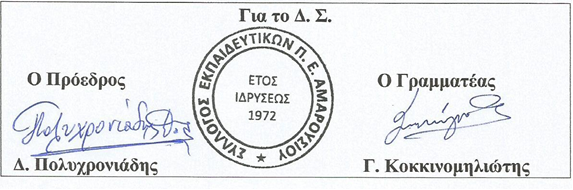 